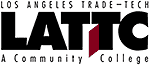 MINUTES OF ADVISORY BOARD MEETINGFor Residential/Commercial Framing HelperProposed CertificateDate:   March 26, 2020Location: Via Zoomhttps://laccd.zoom.us/j/8867019446 Time: 10:00-10:40 AMAttendees:  Sue Blumenfeld – LATTC Juan Alfaro – Habitat For Humanity – Greater Los AngelesFidel Lopez – Fidel Lopez PaintingJoe Gamez – Sonny’s ConstructionFernando Miranda – Sonny’s Construction        Introduction of all participants.Sue: Introduction of new Certificate being proposed – summarized here:-8 unit required- based in the Carpentry program, will cover	- job site safety – possibly OSHA 10 Certificate, possibly First Aid/CPR Certificate	- hand and power tool safety - 	- basic applied construction math	- basic blueprint reading- Residential and Commercial Framing, using wood and steel studs. Including plate layout and wall framing, including window and door packages, as well as roof framing.-Overview:Students will complete framing processes to build small to medium scale models.  Information needed to frame these structures will come from the basic blueprints presented in class. Student will fasten framing members together using hand nailing techniques for wood, self-tapping screws for steel. They will incorporate basic applied carpentry math to measure and cut framing members, including rafter lengths.  Students will use common hand and/or power tools, as appropriate, to cut all framing members.Discussion: All meeting participants expressed Safety as being the number one requirement for any new hire.  This included job site safety and all tool safety.  OSHA being included in this Certificate curriculum was greatly valued.  OSHA 10, if not OSHA 30.  Time lost educating new hires on safety, and lack of safety awareness, has been a problem for these employers when hiring.  All meeting participants also expressed the advantage for new hires to have knowledge of basic math, especially the ability to read a tape measure.There was also a discussion regarding the fact that a Framing Helper would NOT be expected to know how to read blueprints, or do layout.  All agreed that knowing these things would put students at an advantage when looking for work as a framer, and would likely lead to their ability to move up in the company in which they find Helper work.